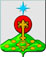 РОССИЙСКАЯ ФЕДЕРАЦИЯСвердловская областьДУМА СЕВЕРОУРАЛЬСКОГО ГОРОДСКОГО ОКРУГАРЕШЕНИЕот 24 февраля 2021 года	           № 11г. Североуральск   О награждении Почетной грамотой Думы Североуральского городского округа Руководствуясь Федеральным законом от 06.10.2003 года № 131-ФЗ «Об общих принципах организации местного самоуправления в Российской Федерации», Уставом Североуральского городского округа, на основании Положения о Почетной грамоте Думы Североуральского городского округа, утвержденного Решением Думы Североуральского городского округа от 30.05.2007 г. № 60, Дума Североуральского городского округаРЕШИЛА:1. За добросовестный труд, высокий профессионализм и в связи с празднованием Дня работников бытового обслуживания населения и жилищно-коммунального хозяйства наградить Почетной грамотой Думы Североуральского городского округа:          -  Кудинову Юлию Викторовну – бухгалтера Общества с ограниченной ответственностью «Союз»;          - Земляных Ларису Константиновну – уборщицу Общества с ограниченной ответственностью «Союз»;2. Разместить настоящее Решение на официальном сайте Администрации Североуральского городского округа.Председатель ДумыСевероуральского городского округа                                                Е.С. Балбекова